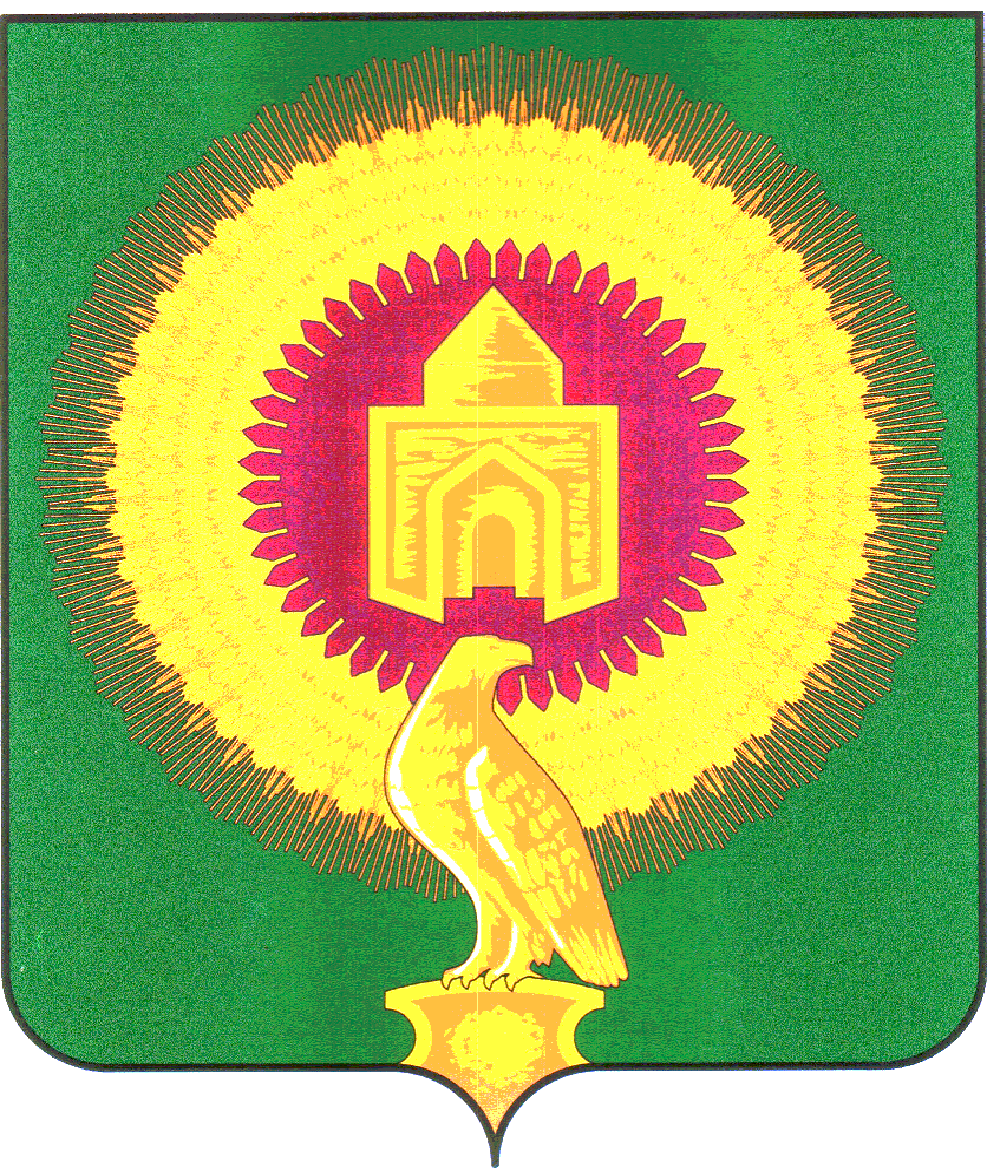 СОВЕТ ДЕПУТАТОВПОКРОВСКОГО СЕЛЬСКОГО ПОСЕЛЕНИЯВАРНЕНСКОГО МУНИЦИПАЛЬНОГО РАЙОНАЧЕЛЯБИНСКОЙ ОБЛАСТИРЕШЕНИЕот 29 февраля 2024 года        № 6О внесении изменений и дополненийв бюджет Покровского сельскогопоселения на 2024 год и на плановый период 2025 и 2026годовСовет депутатов Покровского сельского поселения РЕШАЕТ:1. Внести в бюджет Покровского сельского поселения на 2024год и на плановый период 2025 и 2026 годов, принятый Решением Совета депутатов Покровского сельского поселения Варненского муниципального района Челябинской области от 20 декабря 2023 года № 23( с изменениями № 2 от 23.01.2024г.) следующие изменения:1) в статье 1:в пункте 1 пп.1 слова «в сумме 11949,42 тыс. рублей» заменить на слова «в сумме 15164.97 тыс. рублей», слова «в сумме 9537,16 тыс. рублей» заменить на слова «в сумме 12752.71 тыс. рублей»;в пункте 1 п.п. 2 слова «в сумме 12240,29 тыс. рублей» заменить на слова «в сумме 15455.84 тыс. рублей»;- приложение 1 изложить в новой редакции (приложение № 1 к настоящему Решению);- приложение 2 изложить в новой редакции (приложение № 2 к настоящему Решению);2. Настоящее Решение вступает в силу со дня его подписания и обнародования.Глава Покровского сельского поселения                 ____________          С.М.ЛебедевПредседатель Совета депутатов                                  ____________           О.Н.ЕспаеваПриложение 1к решению «О внесении изменений и дополненийв бюджет Покровского сельского поселенияна 2024 год и на плановый период 2025 и 2026 годов»от 29 февраля  2024 года № 6Приложение1к решению «О бюджете Покровского сельского поселенияна 2024 год и на плановый период 2025 и 2026 годов»от 20 декабря 2023 года № 23Распределение бюджетных ассигнований по разделам, подразделам, целевым статьям, группам видов расходов классификации расходов бюджета Покровского сельского поселения на 2024 годи на плановый период 2025 и 2026 годов	                   (тыс. руб.)Приложение 2к решению «О внесении изменений и дополненийв бюджет Покровского сельского поселенияна 2024 год и на плановый период 2025 и 2026годов»от 29  февраля  2024 года № 6Приложение2к решению «О бюджете Покровского сельского поселенияна 2024 год и на плановый период 2025 и 2026годов»от 20 декабря 2023 года №23Ведомственная структура расходов бюджета Покровского сельского поселения на 2024 год и на плановый период 2025 и 2026 годов	                 (тыс. руб.)Наименование показателяТекущий год2025г.2026г.РазделПодразделКЦСРКВР113456789ВСЕГО:ВСЕГО:15 455,848 738,768 648,19Администрация Покровского сельского поселения Варненского муниципального района Челябинской областиАдминистрация Покровского сельского поселения Варненского муниципального района Челябинской области15 455,848 738,768 648,19ОБЩЕГОСУДАРСТВЕННЫЕ ВОПРОСЫОБЩЕГОСУДАРСТВЕННЫЕ ВОПРОСЫ014 212,073 234,222 938,70Функционирование высшего должностного лица субъекта Российской Федерации и муниципального образованияФункционирование высшего должностного лица субъекта Российской Федерации и муниципального образования0102884,95790,10790,10Расходы общегосударственного характераРасходы общегосударственного характера01029900400000884,95790,10790,10Глава муниципального образованияГлава муниципального образования01029900420301884,95790,10790,10Расходы на выплаты персоналу в целях обеспечения выполнения функций государственными (муниципальными) органами, казенными учреждениями, органами управления государственными внебюджетными фондамиРасходы на выплаты персоналу в целях обеспечения выполнения функций государственными (муниципальными) органами, казенными учреждениями, органами управления государственными внебюджетными фондами01029900420301100884,95790,10790,10Функционирование Правительства Российской Федерации, высших исполнительных органов субъектов Российской Федерации, местных администрацийФункционирование Правительства Российской Федерации, высших исполнительных органов субъектов Российской Федерации, местных администраций01042 776,722 034,621 739,10Расходы общегосударственного характераРасходы общегосударственного характера010499004000002 776,722 034,621 739,10Центральный аппаратЦентральный аппарат010499004204012 776,722 034,621 739,10Расходы на выплаты персоналу в целях обеспечения выполнения функций государственными (муниципальными) органами, казенными учреждениями, органами управления государственными внебюджетными фондамиРасходы на выплаты персоналу в целях обеспечения выполнения функций государственными (муниципальными) органами, казенными учреждениями, органами управления государственными внебюджетными фондами010499004204011001 506,971 457,101 457,10Закупка товаров, работ и услуг для обеспечения государственных (муниципальных) нуждЗакупка товаров, работ и услуг для обеспечения государственных (муниципальных) нужд010499004204012001 187,84567,52274,00Межбюджетные трансфертыМежбюджетные трансферты0104990042040150064,910,000,00Иные бюджетные ассигнованияИные бюджетные ассигнования0104990042040180017,0010,008,00Обеспечение деятельности финансовых, налоговых и таможенных органов и органов финансового (финансово-бюджетного) надзораОбеспечение деятельности финансовых, налоговых и таможенных органов и органов финансового (финансово-бюджетного) надзора0106457,53408,50408,50Расходы общегосударственного характераРасходы общегосударственного характера01069900400000457,53408,50408,50Центральный аппаратЦентральный аппарат01069900420401457,53408,50408,50Расходы на выплаты персоналу в целях обеспечения выполнения функций государственными (муниципальными) органами, казенными учреждениями, органами управления государственными внебюджетными фондамиРасходы на выплаты персоналу в целях обеспечения выполнения функций государственными (муниципальными) органами, казенными учреждениями, органами управления государственными внебюджетными фондами01069900420401100457,53408,50408,50Другие общегосударственные вопросыДругие общегосударственные вопросы011392,871,001,00Другие мероприятия по реализации государственных функцийДругие мероприятия по реализации государственных функций0113990090000092,871,001,00Выполнение других обязательств государстваВыполнение других обязательств государства0113990099930092,871,001,00Закупка товаров, работ и услуг для обеспечения государственных (муниципальных) нуждЗакупка товаров, работ и услуг для обеспечения государственных (муниципальных) нужд011399009993002002,001,001,00Иные бюджетные ассигнованияИные бюджетные ассигнования0113990099930080090,870,000,00НАЦИОНАЛЬНАЯ ОБОРОНАНАЦИОНАЛЬНАЯ ОБОРОНА02158,18174,07190,22Мобилизационная и вневойсковая подготовкаМобилизационная и вневойсковая подготовка0203158,18174,07190,22Комплексы процессных мероприятийКомплексы процессных мероприятий02034640000000158,18174,07190,22Комплекс процессных мероприятий «Обеспечение гарантированного комплектования Вооруженных Сил Российской Федерации»Комплекс процессных мероприятий «Обеспечение гарантированного комплектования Вооруженных Сил Российской Федерации»02034640800000158,18174,07190,22Расходы на выплаты персоналу в целях обеспечения выполнения функций государственными (муниципальными) органами, казенными учреждениями, органами управления государственными внебюджетными фондамиРасходы на выплаты персоналу в целях обеспечения выполнения функций государственными (муниципальными) органами, казенными учреждениями, органами управления государственными внебюджетными фондами02034640851180100138,28138,28138,28Закупка товаров, работ и услуг для обеспечения государственных (муниципальных) нуждЗакупка товаров, работ и услуг для обеспечения государственных (муниципальных) нужд0203464085118020019,9035,7951,94НАЦИОНАЛЬНАЯ ЭКОНОМИКАНАЦИОНАЛЬНАЯ ЭКОНОМИКА041 086,450,000,00Дорожное хозяйство (дорожные фонды)Дорожное хозяйство (дорожные фонды)04091 086,450,000,00Содержание улично-дорожной сети и искусственных сооружений Варненского муниципального районаСодержание улично-дорожной сети и искусственных сооружений Варненского муниципального района04091800018001786,450,000,00Закупка товаров, работ и услуг для обеспечения государственных (муниципальных) нуждЗакупка товаров, работ и услуг для обеспечения государственных (муниципальных) нужд04091800018001200786,450,000,00Мероприятия по совершенствованию движения пешеходов и предупреждению аварийности с участием пешеходовМероприятия по совершенствованию движения пешеходов и предупреждению аварийности с участием пешеходов04092400024002300,000,000,00Закупка товаров, работ и услуг для обеспечения государственных (муниципальных) нуждЗакупка товаров, работ и услуг для обеспечения государственных (муниципальных) нужд04092400024002200300,000,000,00ЖИЛИЩНО-КОММУНАЛЬНОЕ ХОЗЯЙСТВОЖИЛИЩНО-КОММУНАЛЬНОЕ ХОЗЯЙСТВО054 718,18917,181 180,00Жилищное хозяйствоЖилищное хозяйство0501106,030,000,00Подпрограмма "Капитальный ремонт многоквартирных домов на территории Варненского муниципального района с муниципального жилого фонда"Подпрограмма "Капитальный ремонт многоквартирных домов на территории Варненского муниципального района с муниципального жилого фонда"05010960000000106,030,000,00Оплата взносов за капитальный ремонт многоквартирных домов на территории Варненского муниципального районаОплата взносов за капитальный ремонт многоквартирных домов на территории Варненского муниципального района05010960009001106,030,000,00Закупка товаров, работ и услуг для обеспечения государственных (муниципальных) нуждЗакупка товаров, работ и услуг для обеспечения государственных (муниципальных) нужд05010960009001200106,030,000,00БлагоустройствоБлагоустройство05034 432,76917,181 180,00Подпрограмма "Мероприятия межпоселенческого характера по охране окружающей среды"Подпрограмма "Мероприятия межпоселенческого характера по охране окружающей среды"050309200000002 265,000,000,00Мероприятия межпоселенческого характера по охране окружающей среды в Варненском муниципальном районеМероприятия межпоселенческого характера по охране окружающей среды в Варненском муниципальном районе050309200090012 265,000,000,00Закупка товаров, работ и услуг для обеспечения государственных (муниципальных) нуждЗакупка товаров, работ и услуг для обеспечения государственных (муниципальных) нужд050309200090012002 265,000,000,00Региональный проект «Комплексная система об-ращения с твердыми коммунальными отходами»Региональный проект «Комплексная система об-ращения с твердыми коммунальными отходами»0503640G200000363,610,000,00Обеспечение контейнерным сбором образующихся в жилом фонде твердых коммунальных отходовОбеспечение контейнерным сбором образующихся в жилом фонде твердых коммунальных отходов0503640G243040363,610,000,00Закупка товаров, работ и услуг для обеспечения государственных (муниципальных) нуждЗакупка товаров, работ и услуг для обеспечения государственных (муниципальных) нужд0503640G243040200363,610,000,00Освещение населённых пунктовОсвещение населённых пунктов050374000740011 354,36652,181 000,00Закупка товаров, работ и услуг для обеспечения государственных (муниципальных) нуждЗакупка товаров, работ и услуг для обеспечения государственных (муниципальных) нужд050374000740012001 354,36652,181 000,00Обслуживание и ремонт сетей уличного освещенияОбслуживание и ремонт сетей уличного освещения05037400074003314,10190,00120,00Закупка товаров, работ и услуг для обеспечения государственных (муниципальных) нуждЗакупка товаров, работ и услуг для обеспечения государственных (муниципальных) нужд05037400074003200314,10190,00120,00Прочие мероприятия по благоустройствуПрочие мероприятия по благоустройству05037400074004111,0875,0060,00Закупка товаров, работ и услуг для обеспечения государственных (муниципальных) нуждЗакупка товаров, работ и услуг для обеспечения государственных (муниципальных) нужд05037400074004200111,0875,0060,00Реализация мероприятий по благоустройству сельских территорийРеализация мероприятий по благоустройству сельских территорий0503990600000024,610,000,00Расходы на прочие мероприятия по благоустройству поселенийРасходы на прочие мероприятия по благоустройству поселений0503990600050024,610,000,00Закупка товаров, работ и услуг для обеспечения государственных (муниципальных) нуждЗакупка товаров, работ и услуг для обеспечения государственных (муниципальных) нужд0503990600050020024,610,000,00Другие вопросы в области жилищно-коммунального хозяйстваДругие вопросы в области жилищно-коммунального хозяйства0505179,390,000,00Подпрограмма "Комплексное развитие систем теплоснабжения Варненского муниципального района на 2012-2020 годы"Подпрограмма "Комплексное развитие систем теплоснабжения Варненского муниципального района на 2012-2020 годы"0505093000000053,390,000,00Разработка и корректировка схем теплоснабженияРазработка и корректировка схем теплоснабжения0505093000900253,390,000,00Закупка товаров, работ и услуг для обеспечения государственных (муниципальных) нуждЗакупка товаров, работ и услуг для обеспечения государственных (муниципальных) нужд0505093000900220053,390,000,00Подпрограмма «Модернизация объектов коммунальной инфраструктуры»Подпрограмма «Модернизация объектов коммунальной инфраструктуры»05051420000000126,000,000,00Строительство газопроводов и газовых сетейСтроительство газопроводов и газовых сетей05051420100050126,000,000,00Закупка товаров, работ и услуг для обеспечения государственных (муниципальных) нуждЗакупка товаров, работ и услуг для обеспечения государственных (муниципальных) нужд0505142010005020050,000,000,00Капитальные вложения в объекты государственной (муниципальной) собственностиКапитальные вложения в объекты государственной (муниципальной) собственности0505142010005040076,000,000,00КУЛЬТУРА, КИНЕМАТОГРАФИЯКУЛЬТУРА, КИНЕМАТОГРАФИЯ085 049,274 395,804 321,77КультураКультура08015 049,274 395,804 321,77Организация деятельности клубных формированийОрганизация деятельности клубных формирований080173000730015 019,274 365,804 321,77Расходы на выплаты персоналу в целях обеспечения выполнения функций государственными (муниципальными) органами, казенными учреждениями, органами управления государственными внебюджетными фондамиРасходы на выплаты персоналу в целях обеспечения выполнения функций государственными (муниципальными) органами, казенными учреждениями, органами управления государственными внебюджетными фондами080173000730011003 124,753 455,803 455,80Закупка товаров, работ и услуг для обеспечения государственных (муниципальных) нуждЗакупка товаров, работ и услуг для обеспечения государственных (муниципальных) нужд080173000730012001 894,53910,00865,97Уплата налога на имущество организаций, земельного и транспортного налога учреждениями культурыУплата налога на имущество организаций, земельного и транспортного налога учреждениями культуры0801730007307930,0030,000,00Иные бюджетные ассигнованияИные бюджетные ассигнования0801730007307980030,0030,000,00СОЦИАЛЬНАЯ ПОЛИТИКАСОЦИАЛЬНАЯ ПОЛИТИКА1023,820,000,00Социальное обеспечение населенияСоциальное обеспечение населения100323,820,000,00Подпрограмма "Повышение качества жизни граждан пожилого возраста и иных категорий граждан"Подпрограмма "Повышение качества жизни граждан пожилого возраста и иных категорий граждан"1003282000000011,680,000,00Осуществление мер социальной поддержки граждан, работающих и проживающих в сельских населенных пунктах и рабочих поселках Челябинской областиОсуществление мер социальной поддержки граждан, работающих и проживающих в сельских населенных пунктах и рабочих поселках Челябинской области1003282002838011,680,000,00Расходы на выплаты персоналу в целях обеспечения выполнения функций государственными (муниципальными) органами, казенными учреждениями, органами управления государственными внебюджетными фондамиРасходы на выплаты персоналу в целях обеспечения выполнения функций государственными (муниципальными) органами, казенными учреждениями, органами управления государственными внебюджетными фондами1003282002838010011,680,000,00Подпрограмма "Функционирование системы социального обслуживания и социальной поддержки отдельных категорий граждан"Подпрограмма "Функционирование системы социального обслуживания и социальной поддержки отдельных категорий граждан"1003284000000012,150,000,00Комплекс процессных мероприятий «Предоставление мер социальной поддержки отдельным категориям граждан»Комплекс процессных мероприятий «Предоставление мер социальной поддержки отдельным категориям граждан»1003284030000012,150,000,00Расходы на выплаты персоналу в целях обеспечения выполнения функций государственными (муниципальными) органами, казенными учреждениями, органами управления государственными внебюджетными фондамиРасходы на выплаты персоналу в целях обеспечения выполнения функций государственными (муниципальными) органами, казенными учреждениями, органами управления государственными внебюджетными фондами1003284032843010012,150,000,00ФИЗИЧЕСКАЯ КУЛЬТУРА И СПОРТФИЗИЧЕСКАЯ КУЛЬТУРА И СПОРТ11207,8717,5017,50Массовый спортМассовый спорт1102207,8717,5017,50Развитие физической культуры и массового спорта в сельском поселенииРазвитие физической культуры и массового спорта в сельском поселении11027000070001187,877,507,50Закупка товаров, работ и услуг для обеспечения государственных (муниципальных) нуждЗакупка товаров, работ и услуг для обеспечения государственных (муниципальных) нужд1102700007000120015,007,507,50Межбюджетные трансфертыМежбюджетные трансферты11027000070001500172,870,000,00Укрепление материально-технической базы физической культуры и массового спортаУкрепление материально-технической базы физической культуры и массового спорта1102700007000220,0010,0010,00Закупка товаров, работ и услуг для обеспечения государственных (муниципальных) нуждЗакупка товаров, работ и услуг для обеспечения государственных (муниципальных) нужд1102700007000220020,0010,0010,00Наименование показателяКБККБККБККБККБКТекущий год2025г2026гКВСРРазделПодразделКЦСРКВР123456789ВСЕГО:15 455,848 738,768 648,19Администрация Покровского сельского поселения Варненского муниципального района Челябинской области83515 455,848 738,768 648,19ОБЩЕГОСУДАРСТВЕННЫЕ ВОПРОСЫ835014 212,073 234,222 938,70Функционирование высшего должностного лица субъекта Российской Федерации и муниципального образования8350102884,95790,10790,10Расходы общегосударственного характера83501029900400000884,95790,10790,10Глава муниципального образования83501029900420301884,95790,10790,10Расходы на выплаты персоналу в целях обеспечения выполнения функций государственными (муниципальными) органами, казенными учреждениями, органами управления государственными внебюджетными фондами83501029900420301100884,95790,10790,10Функционирование Правительства Российской Федерации, высших исполнительных органов субъектов Российской Федерации, местных администраций83501042 776,722 034,621 739,10Расходы общегосударственного характера835010499004000002 776,722 034,621 739,10Центральный аппарат835010499004204012 776,722 034,621 739,10Расходы на выплаты персоналу в целях обеспечения выполнения функций государственными (муниципальными) органами, казенными учреждениями, органами управления государственными внебюджетными фондами835010499004204011001 506,971 457,101 457,10Закупка товаров, работ и услуг для обеспечения государственных (муниципальных) нужд835010499004204012001 187,84567,52274,00Межбюджетные трансферты8350104990042040150064,910,000,00Иные бюджетные ассигнования8350104990042040180017,0010,008,00Обеспечение деятельности финансовых, налоговых и таможенных органов и органов финансового (финансово-бюджетного) надзора8350106457,53408,50408,50Расходы общегосударственного характера83501069900400000457,53408,50408,50Центральный аппарат83501069900420401457,53408,50408,50Расходы на выплаты персоналу в целях обеспечения выполнения функций государственными (муниципальными) органами, казенными учреждениями, органами управления государственными внебюджетными фондами83501069900420401100457,53408,50408,50Другие общегосударственные вопросы835011392,871,001,00Другие мероприятия по реализации государственных функций8350113990090000092,871,001,00Выполнение других обязательств государства8350113990099930092,871,001,00Закупка товаров, работ и услуг для обеспечения государственных (муниципальных) нужд835011399009993002002,001,001,00Иные бюджетные ассигнования8350113990099930080090,870,000,00НАЦИОНАЛЬНАЯ ОБОРОНА83502158,18174,07190,22Мобилизационная и вневойсковая подготовка8350203158,18174,07190,22Комплексы процессных мероприятий83502034640000000158,18174,07190,22Комплекс процессных мероприятий «Обеспечение гарантированного комплектования Вооруженных Сил Российской Федерации»83502034640800000158,18174,07190,22Расходы на выплаты персоналу в целях обеспечения выполнения функций государственными (муниципальными) органами, казенными учреждениями, органами управления государственными внебюджетными фондами83502034640851180100138,28138,28138,28Закупка товаров, работ и услуг для обеспечения государственных (муниципальных) нужд8350203464085118020019,9035,7951,94НАЦИОНАЛЬНАЯ ЭКОНОМИКА835041 086,450,000,00Дорожное хозяйство (дорожные фонды)83504091 086,450,000,00Содержание улично-дорожной сети и искусственных сооружений Варненского муниципального района83504091800018001786,450,000,00Закупка товаров, работ и услуг для обеспечения государственных (муниципальных) нужд83504091800018001200786,450,000,00Мероприятия по совершенствованию движения пешеходов и предупреждению аварийности с участием пешеходов83504092400024002300,000,000,00Закупка товаров, работ и услуг для обеспечения государственных (муниципальных) нужд83504092400024002200300,000,000,00ЖИЛИЩНО-КОММУНАЛЬНОЕ ХОЗЯЙСТВО835054 718,18917,181 180,00Жилищное хозяйство8350501106,030,000,00Подпрограмма "Капитальный ремонт многоквартирных домов на территории Варненского муниципального района с муниципального жилого фонда"83505010960000000106,030,000,00Оплата взносов за капитальный ремонт многоквартирных домов на территории Варненского муниципального района83505010960009001106,030,000,00Закупка товаров, работ и услуг для обеспечения государственных (муниципальных) нужд83505010960009001200106,030,000,00Благоустройство83505034 432,76917,181 180,00Подпрограмма "Мероприятия межпоселенческого характера по охране окружающей среды"835050309200000002 265,000,000,00Мероприятия межпоселенческого характера по охране окружающей среды в Варненском муниципальном районе835050309200090012 265,000,000,00Закупка товаров, работ и услуг для обеспечения государственных (муниципальных) нужд835050309200090012002 265,000,000,00Региональный проект «Комплексная система об-ращения с твердыми коммунальными отходами»8350503640G200000363,610,000,00Обеспечение контейнерным сбором образующихся в жилом фонде твердых коммунальных отходов8350503640G243040363,610,000,00Закупка товаров, работ и услуг для обеспечения государственных (муниципальных) нужд8350503640G243040200363,610,000,00Освещение населённых пунктов835050374000740011 354,36652,181 000,00Закупка товаров, работ и услуг для обеспечения государственных (муниципальных) нужд835050374000740012001 354,36652,181 000,00Обслуживание и ремонт сетей уличного освещения83505037400074003314,10190,00120,00Закупка товаров, работ и услуг для обеспечения государственных (муниципальных) нужд83505037400074003200314,10190,00120,00Прочие мероприятия по благоустройству83505037400074004111,0875,0060,00Закупка товаров, работ и услуг для обеспечения государственных (муниципальных) нужд83505037400074004200111,0875,0060,00Реализация мероприятий по благоустройству сельских территорий8350503990600000024,610,000,00Расходы на прочие мероприятия по благоустройству поселений8350503990600050024,610,000,00Закупка товаров, работ и услуг для обеспечения государственных (муниципальных) нужд8350503990600050020024,610,000,00Другие вопросы в области жилищно-коммунального хозяйства8350505179,390,000,00Подпрограмма "Комплексное развитие систем теплоснабжения Варненского муниципального района на 2012-2020 годы"8350505093000000053,390,000,00Разработка и корректировка схем теплоснабжения8350505093000900253,390,000,00Закупка товаров, работ и услуг для обеспечения государственных (муниципальных) нужд8350505093000900220053,390,000,00Подпрограмма «Модернизация объектов коммунальной инфраструктуры»83505051420000000126,000,000,00Строительство газопроводов и газовых сетей83505051420100050126,000,000,00Закупка товаров, работ и услуг для обеспечения государственных (муниципальных) нужд8350505142010005020050,000,000,00Капитальные вложения в объекты государственной (муниципальной) собственности8350505142010005040076,000,000,00КУЛЬТУРА, КИНЕМАТОГРАФИЯ835085 049,274 395,804 321,77Культура83508015 049,274 395,804 321,77Организация деятельности клубных формирований835080173000730015 019,274 365,804 321,77Расходы на выплаты персоналу в целях обеспечения выполнения функций государственными (муниципальными) органами, казенными учреждениями, органами управления государственными внебюджетными фондами835080173000730011003 124,753 455,803 455,80Закупка товаров, работ и услуг для обеспечения государственных (муниципальных) нужд835080173000730012001 894,53910,00865,97Уплата налога на имущество организаций, земельного и транспортного налога учреждениями культуры8350801730007307930,0030,000,00Иные бюджетные ассигнования8350801730007307980030,0030,000,00СОЦИАЛЬНАЯ ПОЛИТИКА8351023,820,000,00Социальное обеспечение населения835100323,820,000,00Подпрограмма "Повышение качества жизни граждан пожилого возраста и иных категорий граждан"8351003282000000011,680,000,00Осуществление мер социальной поддержки граждан, работающих и проживающих в сельских населенных пунктах и рабочих поселках Челябинской области8351003282002838011,680,000,00Расходы на выплаты персоналу в целях обеспечения выполнения функций государственными (муниципальными) органами, казенными учреждениями, органами управления государственными внебюджетными фондами8351003282002838010011,680,000,00Подпрограмма "Функционирование системы социального обслуживания и социальной поддержки отдельных категорий граждан"8351003284000000012,150,000,00Комплекс процессных мероприятий «Предоставление мер социальной поддержки отдельным категориям граждан»8351003284030000012,150,000,00Расходы на выплаты персоналу в целях обеспечения выполнения функций государственными (муниципальными) органами, казенными учреждениями, органами управления государственными внебюджетными фондами8351003284032843010012,150,000,00ФИЗИЧЕСКАЯ КУЛЬТУРА И СПОРТ83511207,8717,5017,50Массовый спорт8351102207,8717,5017,50Развитие физической культуры и массового спорта в сельском поселении83511027000070001187,877,507,50Закупка товаров, работ и услуг для обеспечения государственных (муниципальных) нужд8351102700007000120015,007,507,50Межбюджетные трансферты83511027000070001500172,870,000,00Укрепление материально-технической базы физической культуры и массового спорта8351102700007000220,0010,0010,00Закупка товаров, работ и услуг для обеспечения государственных (муниципальных) нужд8351102700007000220020,0010,0010,00